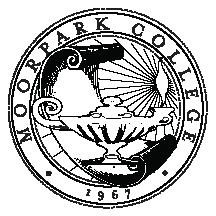 Faculty Development  CommitteeWednesday, FEB. 16, 2011 2:30PM-4:00PMA138Makes recommendations on the direction and evaluation of professional development activities for full-time and part-time faculty:Define an annual theme for campus Professional Development tied to one or more of the college’s institutional effectiveness     goals, set annual goals for professional development activities, and evaluate effectiveness of each year’s program;Evaluate new faculty orientationPlan and implement Fall Flex Week activities;Plan and implement year-round Flex opportunities, including Teaching/Learning Lunches; andIf funds are available, administer, allocate funding, and evaluate the results of an annual professional development mini-grant     program. MEMBERSHIP/ATTENDANCEAGENDAMEMBERInitialsMEMBERInitialsCo-Chair DeanLori BennettXCo-Chair FacultyLeeann MulvilleXLanguage/Learning Res.Computer StudiesKathryn AdamsFaten HabibMary MillsXXXDeanJulius SokenuXMathematics and Physical SciencesBrendan PurdyXNFO FacilitatorsHelga WinklerTim StewartXXApplied and Social SciencesJulie CampbellArts/Media/Education/EnrollmentServicesStephanie BluesteinPerforming Arts/Student LifeJudi GouldXInstructional TechnologyAshley ChelonisXLife and Health SciencesArgie CliffordXASCMary MillsRiley DwyerXXGUESTSBryon Palmero –Assoc. StudentsCALL TO ORDER2:30  Members IntroductionsCompleted2:35  Jan. Minutes for approvalApproved by vote2:40  Guest CommentsNoneCOMMITTEE BUSINESS DISCUSSION/ACTION2:45   NFO Update – Course Outlines            Tim Stewart/Helga WinklerCommittee open discussion relative to NFO course outline was directed at phrasing of objectives and content to reflect collegiality, networking,   and support.  Committee recommendations are reflected in final NFO Course Outline attached.3:00   Update/Review on first “Magic in Teaching” presentation on “Keeping Students Engaged”   Confirmed future “Magic in Teaching” Seminars               March 2 – Nils Slattum                 April 1 – SLO  presenters TBA              May 6 – Svetlana KasalovicParticipant’s reviews of first “Magic in Teaching” presentation “Keeping Students Engaged” will be scanned and posted on McShare and the Faculty Development Web page.  Reviews were extremely complimentary and most comments addressed the collegiality as one of the highlights of the afternoon and the presentation was deemed excellent.  Updated definitions of the Sabbatical presentations are needed when posting/advertising the offerings to faculty.  Leeann will get more definitive descriptions of the presentations for future announcements.3:10   Pooling of Professional Development Funds – program overview and recommendation        Leeann Mulville/Riley DwyerRiley Dwyer presented an overview of Oxnard and Ventura Colleges policy and procedures on the pooling of Faculty Professional Development Funds.  Moorpark college uses approximately half of the faculty development travel funds ($14,000) and the rest is not rolled over to the next year and lost to faculty.  If faculty pooled their funds and used an application procedure faculty could be granted more than their individual $100 from the pool.  There would be an “opt” out policy in place for those faculty that did not want to give their $100 to the pool.  Awarding of the money needs to meet AB`1725 criteria.  Committee will present proposal to their divisions and advise Sub-committee of division’s feedback by end of March for possible submission to Academic Senate on April 1stSub – committee ( Kathryn Adams, Lori Bennett, Faten Habib, Helga Winkler, Leeann Mulville and Mary Mills) will meet in March and begin reviewing criteria for awarding Professional Development Funds and begin Flex planning.3:35  Fall Flex PlanningDiscussion on Fall Flex tabled until Presidents schedule is known – discussion next meeting3:45  PT Faculty Orientation    Brendan Purdy/Faten HabibFaten and Brendan are working on the PT Faculty FAQ - It will be ready for review next meeting.  Brendan is currently putting it on the website and will send link to committee for approval.  When committee approves he will make the website live.3:55   Kudos Recipients for February           Mary Rees          Janeene Nagaoka          Syndey Sims          Jamee Maxey          Christina Woo          Mary Anne Beck          Ornpawee Duangpun          Argie Clifford          Christine Aguilera          Ernie Castro4:00        Adjourn NEXT MEETING   April 20